LONE WORKING / OUT OF HOURS WORKING RISK ASSESSMENT FORM 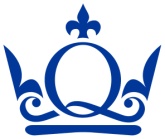 (QM_OHSD_GA018_Sept 2014)QMUL Health and Safety Standard and Guidance for Lone Working / Out of Hours Working (OHSD_GA025)http://www.ohsd.qmul.ac.uk/standard/index.htmlQMUL Lone Working and Out of Hours Working FAQ Risk Assessment Guidance and Case Studies (OHSD_GA027)http://www.ohsd.qmul.ac.uk/standard/index.htmlHSE micro-website on Lone Working:http://www.hse.gov.uk/toolbox/workers/lone.htmProhibited work activities for Lone Workers and/or Out of Hours Workers include the following:Entry alone into confined spaces where ventilation is inadequate / oxygen can be depleted, use of unsecured ladders alone, erecting / dismantling scaffolding alone, use of certain dangerous machinery under certain specified conditions alone, work on or near live electrical conductors alone (see section 8.2 of above Standard for full list  and explanation/guidance)Hazard identification and risk evaluation:Identify all hazards specific to the lone working / out of hours activity; evaluate the initial risks in terms of the likelihood of the event x the consequence (severity) (low, L / medium, M / high, H); describe existing control measures and identify any further control measures required. The residual risk should not remain high; such work must not proceed and alternative safer methods of work should be investigated. (See section 9 of the Standard and the FAQ/Guidance Document for guidance / information on risk assessment).Identify those at Risk from Lone or Out of Hours Work (complete A or B)A) Persons at Risk (Applicable when assessing Lone Working and/or Out of Hours Risks for a Group or Team):Identify all those who may be at risk.B) Specific Individual at Risk (Applicable when using this template for an Individual at Risk from Lone Working and/or Out of Hours Work):Training and Monitoring / Supervision: Identify the level of information, instruction and training required. Consider the experience of workers for the task/activity. Identify the level of supervision required and the monitoring procedures for health and safety during lone or out of hours working that are required.(See section 10 of the Standard and the FAQ/Guidance Document for guidance / information).Emergency Procedures and First Aid / Medical Assistance for the Lone / Out of Hours Worker: (See section 11 of the Standard and the FAQ/Guidance Document for guidance / information).Additional Information: Identify any other information relevant to the lone or out of hours working activity (e.g. an appropriate arrangement document, procedure, experimental protocol, method statement can be inserted / added below).Assessment carried out by:Names of Person/s Involved in Lone Work / Out of Hours Work (when section 2A is completed):Dept / Directorate / School / Centre - Institute Risk Assessment Reference Number:
Title of Work (Experiment / Activity / Task / Process / Operation):
Location(s) of Work:
Brief Description of Work :Brief Description of Work :Hazard CategoriesHazard Identification Initial Risk Evaluation: Likelihood x Consequence(L / M / H)Existing H&S Control Measures and Cross Reference to other Applicable Risk Assessment/s (e.g. COSHH Risk Assessment, Working at Height Risk Assessment)Further H&S Control Measures required for H&S during Lone Working / Out of Hours WorkingResidual Risk After H&S Control Measures Implemented: Likelihood x Consequence(L / M / H)Workplace Environment :
Identify hazard/s specific to the workplace (e.g. segregated / restricted area, room containing hazardous substances, location open to inclement weather, remote location on campus).Process and Equipment:
Identify any hazards specific to the work process and equipment. (e.g. manual handling of equipment, operation of a lathe, handling a hazardous substance in the laboratory, working at heights, work during hours of darkness – lack of light). Violence / Agression towards the lone / out of hours worker: Identify the potential risk of violence/aggression towards the lone / out of hours worker during their work.(e.g. handling cash in areas of risk, security patrols in areas of risk, encountering unpredictable  / violent persons)Specific Individual ConditionsSpecific conditions / circumstances that may increase the risks to the lone / out of hours worker.(Sensitive or Medically Confidential data / information of an individual must not be disclosed explicitly in this risk assessment, see section 6.3 of the Standard for further assistance for disclosure / non-disclosure)Work times / Locations:
Identify whether the lone / out of hours worker's intended work times and location would increase risk and/or create additional risks.(e.g. shift work scheduled from 1 am – 7 am in an area of significant risk) Other identified hazards:
Please specify.CategoryName/sCategoryName/s
StaffStudent Others (e.g. Contractor, Service Engineer)VisitorsNamePositionCategorySummary of Specific Risk/s (risk control measures must be identified in section 1) Staff / Student / Visitor / Other: Training and Supervision:
YesNoN/A (explain if N/A)DetailHas the necessary information, instruction and training been given to the lone / out of hours worker/s? 
Are suitable supervision and monitoring procedures in place for the lone working or out of hours worker/s?
Emergency Procedures / First Aid or Medical Assistance:
YesNoN/A (explain if N/A)DetailHas the emergency procedure and first aid / medical assistance arrangements relevant to the lone or out of hours working person and activity been put in place AND the person knows the arrangements? (e.g. an emergency, procedure, experimental protocol or method statement with emergency procedure detail can be inserted / added to the detail column).Assessment carried out by:Name:(Line Manager/ Supervisor or other Competent Person)Position:Date of Assessment:Signature:Next Review Date:Further Approval for Significant Risk Tasks / Activities (see section 6.1 and 6.2 of the Standard for guidance when this may be required)Further Approval for Significant Risk Tasks / Activities (see section 6.1 and 6.2 of the Standard for guidance when this may be required)Further Approval for Significant Risk Tasks / Activities (see section 6.1 and 6.2 of the Standard for guidance when this may be required)Further Approval for Significant Risk Tasks / Activities (see section 6.1 and 6.2 of the Standard for guidance when this may be required)Name:(Head of Dept / Directorate / School / Centre – Institute) Position:Date of Approval:Name:(Head of Dept / Directorate / School / Centre – Institute) Position:SignatureName:I have read and understood the risk assessment and understand the applicable H&S controls measures.Signature:Date: